Когда мы едины, мы не победимы!4 ноября наша страна  отметила  праздник «День народного единства». Наша дружба, наша вера 
С нами будет навсегда 
Наша сила, наша воля 
Ни погибнет никогда! 
И пока на белом свете 
Солнце светит нам во след, 
Россияне всем желаем 
Быть едиными навек!      Накануне, мы с детьми группы «Улыбка» проводили беседу о происхождении этого праздника, рассказали, почему он так называется, читали художественную литературу.  Формировали знания об истории праздника День народного единства, понятие о России, как о многонациональном государстве, народы которого проживают в дружбе и согласии между собой. Закрепили знания о флаге, гербе и гимне.          Воспитывали  уважение к Родине, проживающим народам, формировали дружеские взаимоотношения в детском коллективе.       Все вместе сделали газету для поздравления родителей и украсили ей приемную группы.Поздравляем  Всех с праздником! 
Желаем мира и добра! Тайщикова Кымбат Даулетжановна, воспитатель
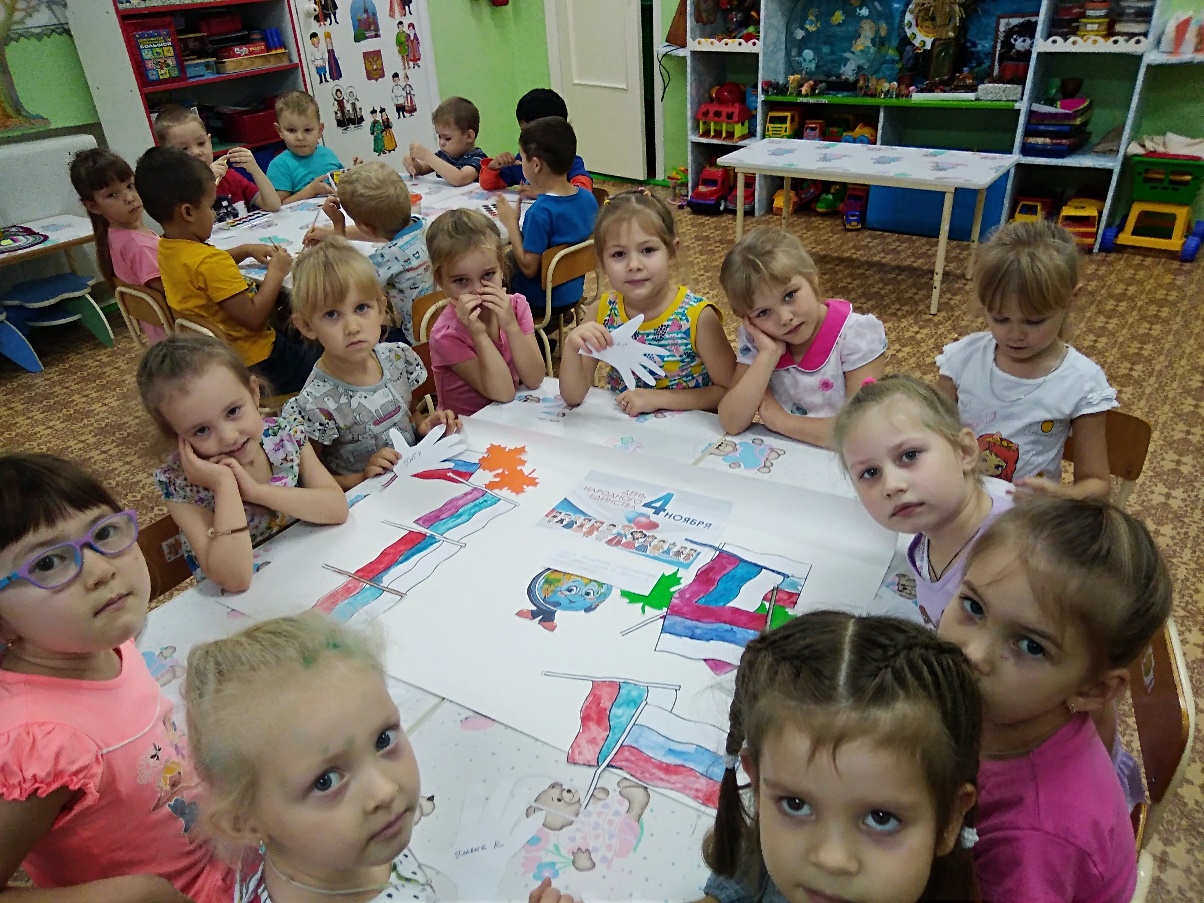 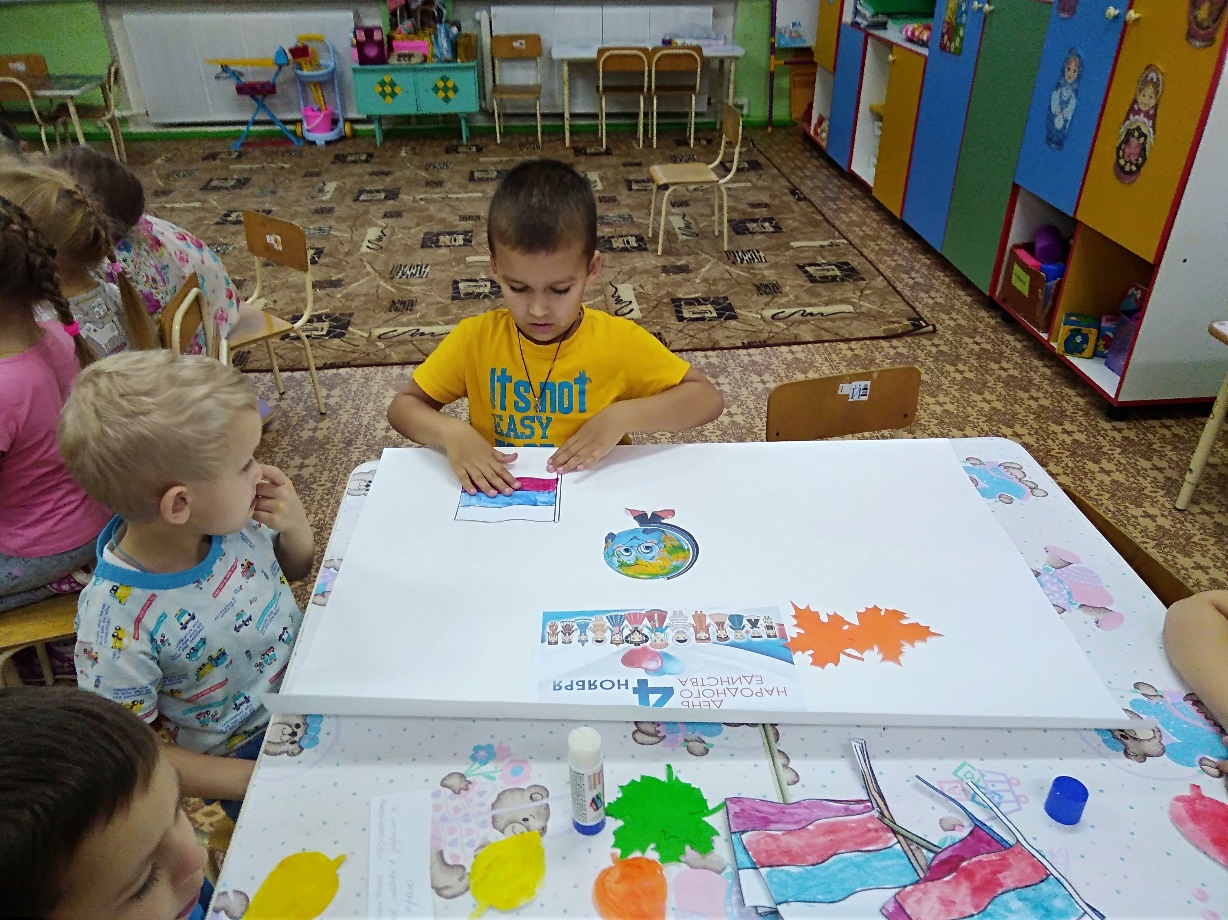 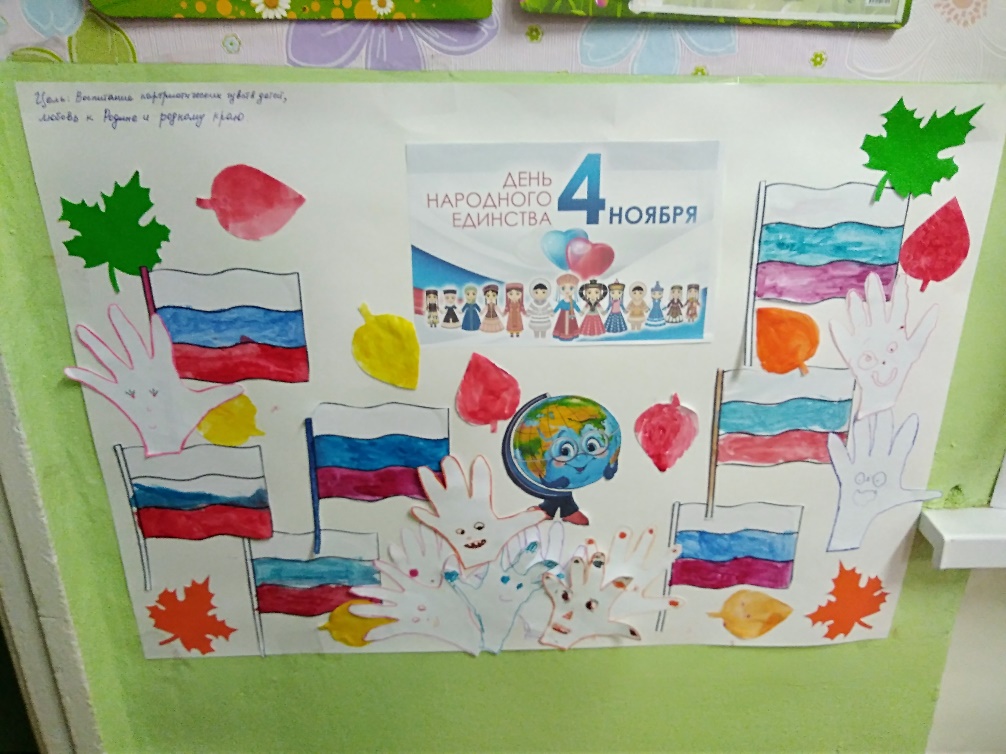 